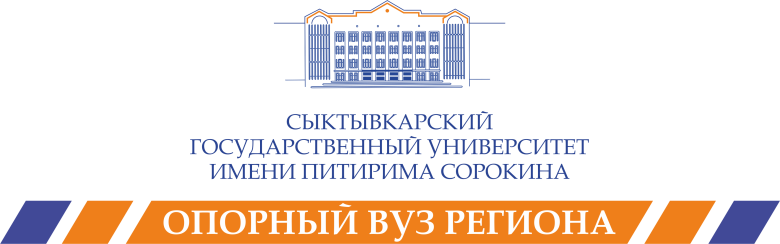 ИНФОРМАЦИОННОЕ ПИСЬМО УважаЕмые коллеги!Приглашаем вас принять участие вО ВСЕРОССИЙСКОМ ПЕДАГОГИЧЕСКОМ ФОРУМЕ «ЦИФРОВАЯ ОБРАЗОВАТЕЛЬНАЯ СРЕДА» (2 – 30 апреля 2020 г.)Форум «Цифровая образовательная среда» нацелен на поддержку, развитие, распространение и обобщение успешного опыта в области использования цифровых технологий в образовании и подготовку учителей, студентов, аспирантов к созданию и развитию цифровой образовательной среды. К участию в форуме приглашаются преподаватели вузов, аспиранты, студенты, учителя, педагоги дополнительного образования, занимающиеся исследованием проблемы использования цифровых технологий в образовании.Участникам Форума предлагается различный уровень активности: обсуждение основных проблем применения цифровых технологий в образовании во время работы дискуссионных площадок; представление на конкурс методической разработки урока и интерактивных форм обучения; участие в оценке методических разработок других участников. В рамках Форума для участников в очной и дистанционной форме будут проходить мероприятия: 1. Всероссийский конкурс методических разработок «Урок в цифровой школе – 2020»; 2. Фестиваль интерактивных форм обучения; 3. Дискуссионные площадки по обсуждению основных проблем в области использования цифровых технологий в образовании Участие в Форуме бесплатное. Участникам Форума  выдается сертификат участия.Для участия в Марафоне необходимо до 31 марта заполнить заявку в электронной форме https://www.syktsu.ru/anketa/digital_educational_environment_2020/Для дополнительной информации можно связаться с модератором Форума д.п.н., доцентом Новиковой Н.Н. по адресу education62@gmail.comСроки проведения форума.Регистрация и отправка материалов для участия в конкурсе/фестивале до 31 марта 2020 г. Работа дискуссионных площадок с 2 по 12 апреля 2020 г.Размещение материалов конкурса/фестиваля на сайте до 12 апреля 2020 г. Обсуждение материалов конкурса/фестиваля участниками форума и другими заинтересованными лицами с 12 по 21 апреля 2020 г.Оценка материалов конкурса/фестиваля с 21 по 28 апреля 2020 г. Подведение итогов конкурса/фестиваля 30 апреля 2020 г. Отправка сертификатов с 10 мая 2020 г.Порядок проведения конкурса «Урок в цифровой школе – 2020» 5.1. Цель конкурса - создание педагогических условий для развития цифровой образовательной среды. Задачи конкурса: создание условий для поддержки творческого потенциала и самореализации учителей и студентов; поддержка, развитие, распространение успешного опыта и инициатив в области использования цифровых технологий; создание условий, стимулирующих применение информационных технологий для построения современной цифровой среды; развитие информационной культуры технологии и студентов.5.2. Номинации конкурса:«Интерактивный урок» - методическая разработка урока для учащихся средних школ с использованием современных интерактивных средств обучения (презентация для использования интерактивной доски; электронное учебное пособие, ресурсы образовательного портала «Российская электронная школа» и т.д.).«Сетевой урок» - методическая разработка учебного занятия с использованием сетевого сервиса для организации учебной, самостоятельной и исследовательской работы учащихся средних школ. «Урок с использованием 3D» - методическая разработка учебного занятия по с использованием 3D технологий (3D прототипирование, 3D ручка  и т.д.) для организации учебной, самостоятельной и исследовательской работы учащихся средних школ. 5.3. Участники конкурса: учителя, педагоги дополнительного образования, студенты, обучающиеся в бакалавриате, магистратуре по направлению подготовки «Педагогическое образование». 5.4. Конкурс проводится дистанционно на основе представленного комплекта конкурсных материалов. Участнику конкурса до 2 апреля 2020 г. необходимо заполнить заявку в электронной форме и выслать комплект конкурсных материалов по электронному адресу education62@gmail.com.  Для открытого представления методических разработок и их обсуждения участники конкурса самостоятельно размещают конкурсные материалы на сайте Форума. В процессе проведение конкурса организуется обсуждение и оценка методических материалов участниками конкурса и другими заинтересованными лицами. Победителям и призерам конкурса отправляются дипломы, участникам - сертификаты.5.5. Общие требования к комплекту конкурсных материалов.  На конкурс представляются разработки, в которых отражаются инновационные педагогические подходы к использованию цифровых технологий в образовании: личностно-ориентированное обучение; использование современных методов обучения; реализация ФГОС ООО; формирование универсальных учебных действий.Комплект конкурсных материалов:Заявка на участие в конкурсе в электронной форме. Аннотация методической разработки (документ MS Word), где указывается: образовательная программа, используемая для преподавания технологии, УМК, тема методической разработки, класс, дополнительные технические средства и условия проведения данного урока. Конспект урока или учебного занятия (документ MS Word). В конспекте урока представляются скриншоты слайдов или фрагментов цифровых ресурсов. Методическая разработка: номинация «Интерактивный урок» - цифровой образовательный ресурс (презентация в программе для использования интерактивной доски; цифровые учебные аудио- видеофайлы, электронное учебное пособие). По желанию: ссылку на видеоролик или архив презентации, размещенный на доступном социальном сетевом сервисе. номинация «Сетевой урок» - ссылка на сетевой образовательный ресурс (образовательный сайт, образовательный блог, сервисы Google и т.д.).номинация «Урок с использованием 3D» - 3D ресурс или ссылка на сетевой образовательный ресурс, где размещен 3D ресурс (или задание для его разработки).При использовании в конкурсной разработке текстовых, фото- и видео-материалов третьих лиц необходимо представить список авторов с контактной информацией и ссылки на печатные/электронные источники.К участию в конкурсе не допускаются: работы без конспекта урока и краткой аннотации; работы, нарушающие общие требования; работы, нарушающие авторские права третьих лиц. Оргкомитет конкурса вправе отказать в приеме материалов, не соответствующих требованиям положения. 5.6. Критерии оценивания конкурсных работ: соответствие общим требованиям к комплекту конкурсных материалов; целесообразность использования интерактивного/сетевого/3D ресурса; полнота интерактивного/сетевого/3D ресурса; методическая грамотность; творческий подход в изложении материала; оформление (дизайн, стиль). Порядок проведения Фестиваля интерактивных форм обучения6.1. Цель фестиваля – создание педагогических условий для развития цифровой образовательной среды. Задачи фестиваля: выявление и поощрение инновационных методических разработок, способствующих существенному повышению качества образования на основе применения новых педагогических и информационных технологий обучения; создание условий для поддержки творческого потенциала и самореализации учителей, аспирантов и студентов; поддержка, развитие и распространение успешного опыта в области использования сетевых сервисов Интернет для организации педагогического взаимодействия.6.2. Номинации фестиваля: интерактивные формы обучения в начальной школе/ основной школе/среднем профессиональном образовании/высшем образовании. На фестиваль могут быть представлены: веб-квест, интерактивная познавательная игра, интерактивный познавательный марафон, сетевой турнир и т.д.6.3. Участники конкурса: учителя, педагоги дополнительного образования, студенты, обучающиеся в бакалавриате, магистратуре по направлению подготовки «Педагогическое образование». 6.4. Фестиваль проводится дистанционно. Участнику фестиваля необходимо и заполнить заявку в электронной форме и выслать конкурсные материалы до 2 апреля 2020  г. по электронному адресу education62@gmail.com 6.5. Общие требования к комплекту конкурсных материалов.На конкурс представляются разработки, в которых отражаются инновационные педагогические подходы к использованию цифровых технологий в образовании: личностно-ориентированное обучение; использование современных методов обучения; реализация ФГОС ООО.Комплект конкурсных материалов: Заявка на участие в конкурсе в электронной форме. Аннотация методической разработки (документ MS Word), где указывается: образовательная программа, предмет/дисциплина, класс/курс, основные этапы, результаты апробации. Ссылка на сайт интерактивной формы обучения.К участию в конкурсе не допускаются: работы без аннотации; работы, нарушающие общие требования; работы, нарушающие авторские права третьих лиц. Оргкомитет конкурса вправе отказать в приеме материалов, не соответствующих требованиям положения. 6.6. Критерии оценивания конкурсных работ: соответствие общим требованиям к комплекту конкурсных материалов; организация интерактивного взаимодействия с учащимися, методическая грамотность; творческий подход в изложении материала; оформление (дизайн, стиль). 